SUCHAN KIM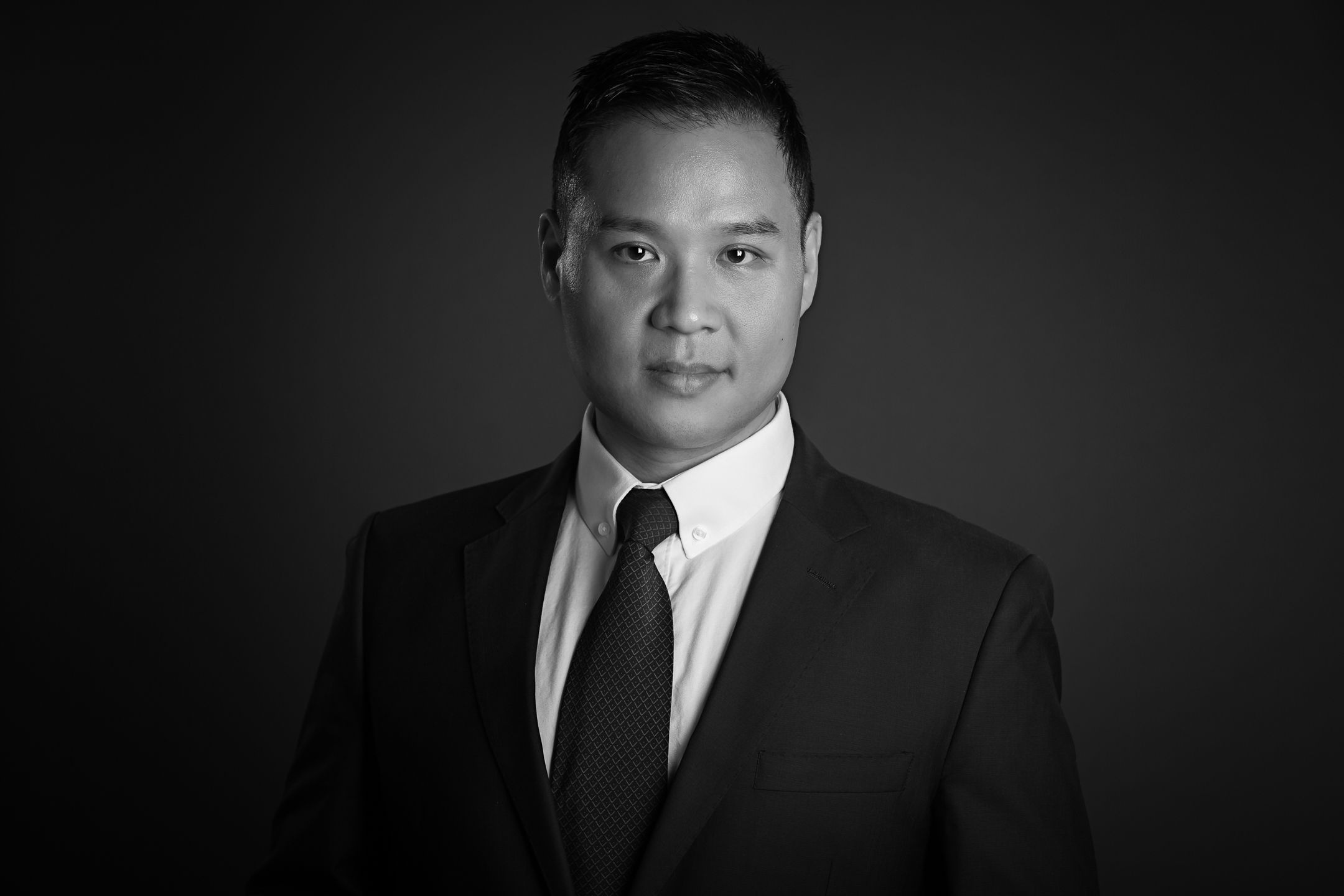  BaritoneOPERA EXPERIENCE (* Cover)Zurga*	Pearl Fishers	Opera in Williamsburg(Williamsburg, VA)	2019Germont	La Traviata	New Rochelle Opera(New Rochelle, NY)	2019Papageno	The Magic Flute	Opera in Williamsburg(Williamsburg, VA)	2019Payador	María de Buenos Aires	Bare Opera (New York City)	2019Hoël	Le Pardon de Ploërmel(Dinorah)	Amore Opera (New York City)	2019Schaunard 	La Boheme	Barn Opera (Brandon, VT)	2018Marcello 	La Boheme	The New York Concert Opera (New York City)	2018Barone	La Traviata	Opera in Williamsburg(Williamsburg, VA)	2018Germont*	La Traviata	Opera in Williamsburg(Williamsburg, VA)	2018Marcello	La Boheme	New Rochelle Opera (New Rochelle, NY)	2018Alfonso*	La Favorita	New Amsterdam Opera (New York City)	2018Le Dancaïre	Carmen	Opera in Williamsburg(Williamsburg, VA)	2018Papageno	The Magic Flute(Outreach)	Martina Arroyo Foundation (New York City)	2018Count	Figaro/Figaro	Bare Opera (New York City)	2017Fiorello/Ufficiale	Il Barbiere di Siviglia	Opera in Williamsburg (Williamsburg, VA)	2017Papageno	Die Zauberflöte	Bare Opera (New York City)	2017Count	Le Nozze di Figaro	Opera in Williamsburg(Williamsburg, VA)	2017Jailer	Dialogues of the Carmelites 	Sarasota Opera(Sarasota, FL)	2017Le Marquis de la Force*	Dialogues of the Carmelites 	Sarasota Opera(Sarasota, FL)	2017Yamadori	Madama Butterfly	Sarasota Opera(Sarasota, FL)	2017Yamadori/Bonzo	Madama Butterfly	New York Opera Collaborative (New York City)	2017Father	Thumbprint	Opera Ithaca (Ithaca, NY)	2016Tobias Mill 	La cambiale di matrimonio	Bare Opera (New York City)	2016Silvio	Pagliacci	Dante Hall Theater (Atlantic City, NJ)	2016Siméon	L’Enfant Prodigue	The Eutopia Conference/Bare Opera (New York City)	2016The Critic 	Rotation	NYU IMPACT Conference (New York City)	2016Dandini 	La Cenerentola	Opera in Williamsburg (Williamsburg,VA)	2016King Solomon 	Shulamit	Jewish Community Center Manhattan(New York City)	2016Salieri 	Mozart and Salieri(Rimsky-Korsakov)	Sinfonietta of Riverdale (New York City)	2016Count 	Le Nozze di Figaro	New York Lyric Opera (New York City)	2015Paquiro 	Goyescas	Bare Opera (New York City)	2015Don Giovanni 	Don Giovanni	Opera in Williamsburg (Williamsburg,VA)	2015Siméon	L’Enfant Prodigue	Bare Opera (New York City)	2015the Clock/the Cat	L’Enfant et les Sortilèges	Bare Opera (New York City)	2015Enrico 	Lucia di Lammermoor	Opera in Williamsburg (Williamsburg,VA)	2014Schaunard 	La Boheme	New York Grand Opera (New York City)	2013Count	Le Nozze di Figaro	Loft Opera (New York City)                                                          2013Don Giovanni 	Don Giovanni	Loft Opera (New York City)	2013Tarquinius	The Rape of Lucretia	Mannes Opera (New York City)	2013Germano	La Scala di Seta	Mannes Opera (New York City)	2012Don Giovanni 	Don Giovanni	Mannes Opera (New York City)	2012Fiorello/Ufficiale	Il Barbiere di Siviglia	Merola Opera Program (San Francisco)	2011Ford	Falstaff	Mannes Opera (New York City)	2011Guglielmo	Cosi Fan Tutte	Mannes Opera (New York City)	2010Marullo	Rigoletto	Seoul Arts Center (Seoul, South Korea)	2008Enrico                                 Lucia di Lammermoor                                Piu & Piu Classic Hall (Seoul, South Korea)                               2007Marcello	La Boheme	Piu & Piu Classic Hall (Seoul, South Korea)	2006Leporello	Don Giovanni	The National Theater of Korea (Seoul, South Korea)	2005Marcello	La Boheme	Korea National University of Arts (Seoul, South Korea)	2004Figaro	Le Nozze di Figaro	Korea National University of Arts (Seoul, South Korea)	2003Leporello	Don Giovanni	Korea National University of Arts (Seoul, South Korea)	2001Sergente	La Boheme	Korea National University of Arts (Seoul, South Korea)	2000YOUNG ARTIST / SUMMER PROGRAMSStudio Artist Participant  	Sarasota Opera (Sarasota, FL)	2017New York Summer Opera Scenes Participant	New York Summer Opera Scenes (New York City)	2013-15,2017 L’Art du Chant Francais Participant 	L’Art du Chant Francais (Lanquais, France)	 2012Merola Opera Program Participant	San Francisco Opera Center(San Francisco)	2011AWARDS / COMPETITION	Mannes Opera Award		Mannes College The New School for Music	2013Region-Finalist (Eastern District Winner)	Metropolitan Opera National Council Auditions	2011Scholarship Recipient		Mannes College Graduate Division Scholarship 	2009-2013ORATORIO / CONCERT EXPERIENCESummer Concert		New Rochelle Opera (New Rochelle, NY)	2019Season Opening Cocnert		The Washington Concert Society (Fairfax, VA)	2019Bass Soloist	The Creation                                               Korean Community Christian Singers (Los Angeles, CA)	2019Baritone Soloist                                                                           Statue of Liberty Museum Dedication Ceremony (New York City)  2019Baritone Soloist	Fauré Requiem	Isaac Stern Auditorium at Carnegie Hall (New York City)	2019Dinner Concert		Opera in Williamsburg(Williamsburg, VA)	2019Solo Recital		Lyric Chamber Music Society of New York (New York City)	2018Benefit Concert for the North Korean Refugees                               The New York Art Songs Association (New York City)	2018Bare Opera Annual Gala Concert                                                         Bare Opera (New York City)	2018Summer Concert		 New Rochelle Opera(New Rochelle, NY)	2018Concert                                                                                                     Gwangju Culture & Art Center (Gwangju, South Korea)	2018Guest Singer for Dallas Opera’s Institute for Women Conductors The Juilliard School (New York City)	2018Preview Concert of La Favorita                                                             New Amsterdam Opera (New York City)	2018Opera’s Great Hits Concert                                                                    Barn Opera (Brandon, VT)	2018Bare Opera Concert @ Wellesley College                                           Bare Opera/Wellesley College (Wellesley, MA)	2018Concert @ Lyric Chamber Music Society of New York                     Lyric Chamber Music Society of New York (New York City)	2018Solo Recital	Lyric Chamber Music Society of New York/Island Concert Association (St. Simons Island, GA)	2018Soloist	Messe solennelle de sainte Cécil	New York Pure Presbyterian Church (New York City)	2017Concert 	                                          Ran Baron Auditorium, Israel Conservatory of Music(Tel Aviv, Israel)	2017Soloist	Brahms German Requiem	Riverdale Choral Society (Riverdale, NY)	2017Songs of Travel                   	Sign & Sing (New York City)	2017Soloist	Gala Concert	New Amsterdam Opera(New York City)	2016Solo Recital		Lyric Chamber Music Society of New York (New York City)	2016Soloist	The Seven Last words of Christ	New York Pure Presbyterian Church (New York City)	2016Springtime Songs & Arias-Musicale	Opera at Florham (New Jersey)	2016Soloist	Brahms German Requiem	Rockland County Choral Society (Suffern, NY)	2015Count Almaviva	New York Lyric Opera Gala Concert	Weill Recital Hall at Carnegie Hall (New York City)	2014Soloist	Brahms German Requiem	Fairfield County Chorale (Norwalk,CT)	2013Eugene Onegin	Merola Schwabacher Concert	Herbst Theater (San Francisco)	2011Yeletski, Taddeo	Merola Grand Finale	War Memorial House (San Francisco)	2011 	EDUCATION   HISTORYMaster of Music 		Mannes College The New School for Music	2013Professional Studies Diploma	Mannes College The New School for Music	2011 Bachelor of Music  		Korea National University of Arts	2005FUTURE   ENGAGEMENTSoloist	Gala Concert	Teatro Grattacielo (New York City)	2019Don Giovanni 	Don Giovanni	Bare Opera (New York City)	2019Concert	                                                                       Island Concert Association (St. Simons Island, GA)	2020Solo Recital	                                                                       Jamestown Concert Association (Jamestown, NY)	2020Marcello 	La Boheme	Opera in Williamsburg (Williamsburg, VA)	2020